The Honor Guard Commander must be able to keep proper discipline, maintaining their uniform and keeping proper grooming always to lead by example. They must also be able to delegate different tasks throughout their flight without causing any problems and confusion.The Holor Guard Commander is responsible for assisting the D&C Commander in accomplishing Corps goals by preparing cadets for special public appearances.Responsible for setting up schedules and the training of all Honor Guard members.  Supervises rehearsals.Coordinates the Honor Guard schedule with SASI/ASIs and recommends cadets for Honor Guard duty.Ensures Cadet Permission slips are coordinated through Mission Support personnel.Ensures Honor Guard records are updated with community service hours.Recruits cadets for Honor Guard duties.Keep D&C Squadron Commander, Superintendent, SASI, and ASIs informed of any upcoming events or projects in your agenda.Coordinate with appropriate units for support when events are scheduled.Responsible with ensuring all events with Honor Guard requirements are properly planned and manned.Coordinates with Logistics Squadron personnel all Honor Guard uniform and equipment requirements.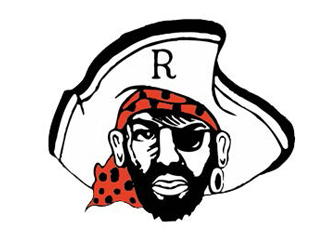 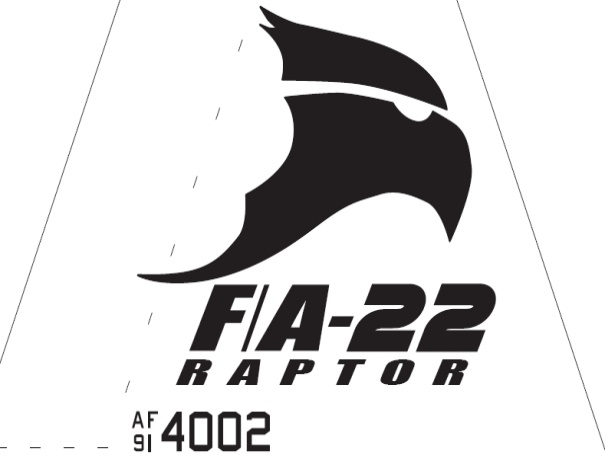 